На основании ч. 3 ст. 4 Федерального закона от 21.12.2001 № 178-ФЗ «О приватизации государственного и муниципального имущества», руководствуясь Уставом муниципального образования Каировский сельсовет Саракташского района Оренбургской областиСовет депутатов Каировского сельсоветаР Е Ш И Л :1. Признать утратившими силу следующие нормативные правовые акты Совета депутатов муниципального образования Каировский сельсовет Саракташского района Оренбургской области:1.1. Решение Совета депутатов муниципального образования Каировский сельсовет  Саракташского района Оренбургской области  «Об утверждении Положения «О приватизации муниципального имущества муниципального образования Каировский сельсовет Саракташского района Оренбургской  области»  от  30.06.2014 года № 152; 1.2. Решение Совета депутатов муниципального образования Каировский сельсовет  Саракташского района Оренбургской области  «О внесении изменений и дополнений в Положение о приватизации муниципального имущества муниципального образования Каировский сельсовет Саракташского района Оренбургской области» от 19.05.2021 года № 37; 1.3. Решение Совета депутатов муниципального образования Каировский сельсовет  Саракташского района Оренбургской области  «О внесении изменений и дополнений в Положение «О приватизации муниципального имущества муниципального образования Каировский сельсовет», утверждённое решением Совета депутатов Каировского сельсовета Саракташского района Оренбургской области от 30.06.2014 № 152 (изменениями  от 19.05.2021 №37)» от 17.06.2022 года № 82. 2. Настоящее решение вступает в силу со дня его обнародования и подлежит размещению на официальном сайте администрации муниципального образования Каировский сельсовет Саракташского района Оренбургской области в сети Интернет.3. Контроль за исполнением данного решения возложить на постоянную комиссию Совета депутатов сельсовета по бюджетной, налоговой и финансовой политике, собственности и экономическим вопросам, торговле и быту, сельскому хозяйству (Шлома Л.Н.)Председатель Совета депутатов сельсовета                                 О. А. ПятковаГлава муниципального образования Каировский сельсовет                                                              А.Н.Логвиненко Разослано: администрация района, прокурору района, постоянной комиссии, на сайт, в дело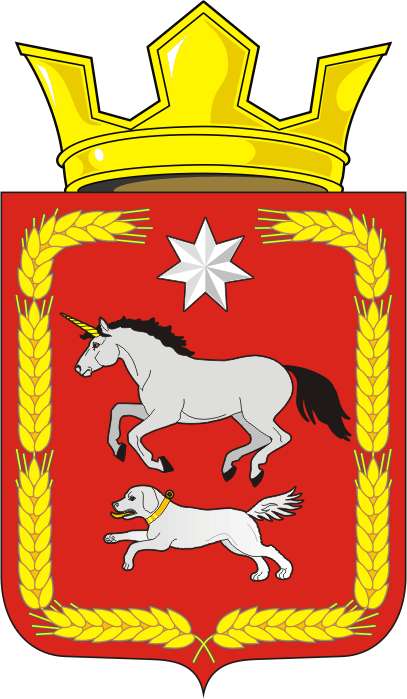 СОВЕТ ДЕПУТАТОВ муниципального образования КАИРОВСКИЙ СЕЛЬСОВЕТ саракташскОГО районА оренбургской областичетвертый созывР Е Ш Е Н И Етридцать первого внеочередного заседания Совета депутатовмуниципального образования Каировский сельсоветчетвертого созыва17 июля 2023 года                         с. Каировка                            № 125О признании  утратившими силу некоторых нормативных правовых актов Совета депутатов муниципального образования Каировский сельсовет  Саракташского района Оренбургской области